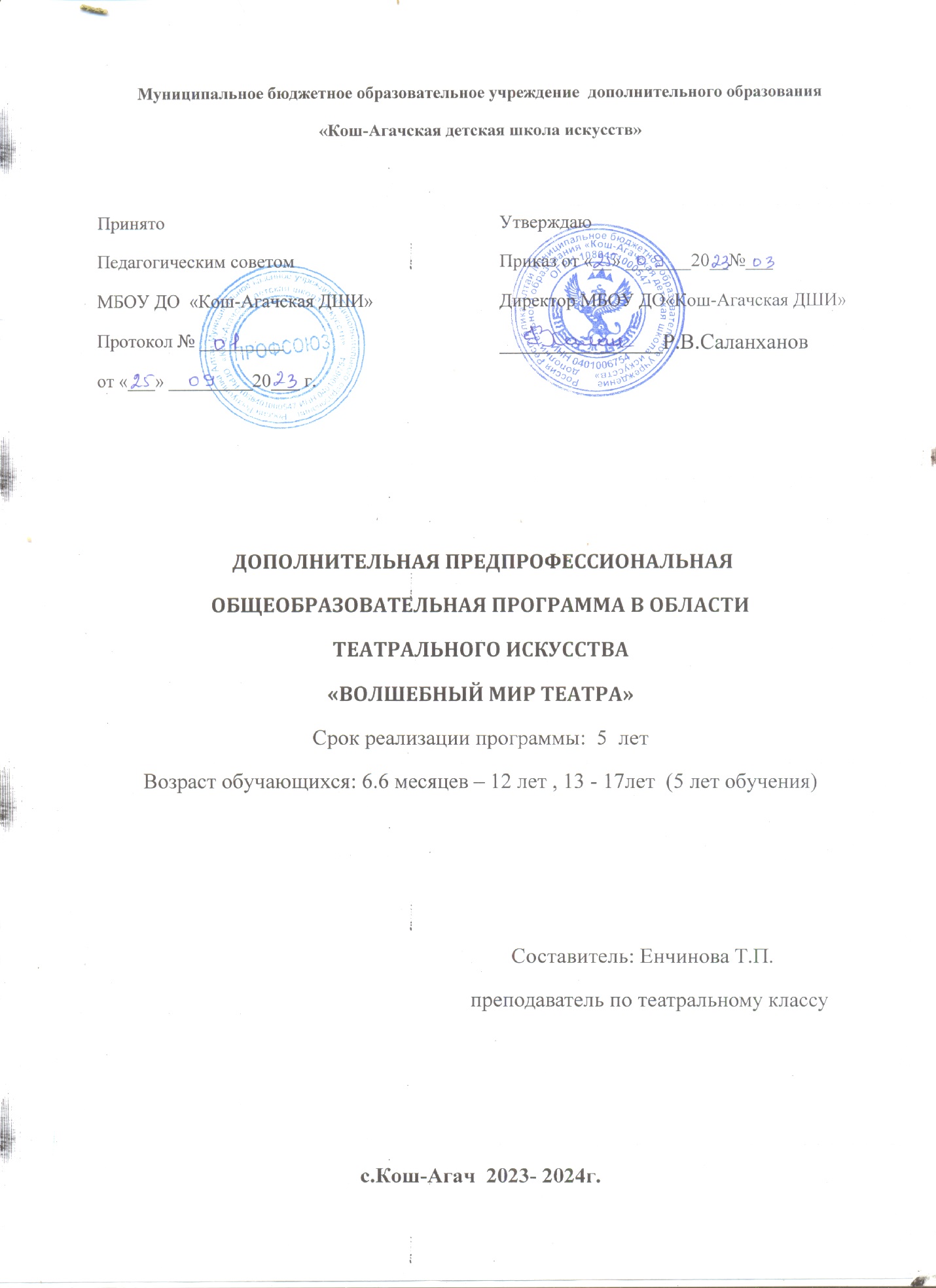 Муниципальное бюджетное образовательное учреждение  дополнительного образования«Кош-Агачская детская школа искусств» ДОПОЛНИТЕЛЬНАЯ ПРЕДПРОФЕССИОНАЛЬНАЯОБЩЕОБРАЗОВАТЕЛЬНАЯ ПРОГРАММА В ОБЛАСТИ ТЕАТРАЛЬНОГО ИСКУССТВА ВОЛШЕБНЫЙ МИР КУКОЛЬНОГО ТЕАТРА«НААДАЙЛАР  КЕЕНДИГИ»Срок реализации программы:  5  летВозраст обучающихся: 6.6 месяцев – 12 лет , 13 - 17лет  (5 лет обучения)                                                             Составитель: Енчинова Т.П.                                                                 преподаватель по театральному классу с.Кош-Агач  2023- 2024г.Пояснительная записка«Театр – это волшебный мир,в котором  ребенок радуется, играя а,играя, познает окружающее»(О.П.Радынова)      Приоритетной государственной политикой государства в области образования является целенаправленное творческое развитие подрастающего поколения, а для этого нужны эффективные средства и способы решения этой задачи. Одним из таких способов, несомненно, является искусство и, в частности – театр.      В современное время  под влиянием гаджетов и компьютерных игр подрастающее поколение развивает в себе психологические и телесные зажимы. Ребенок становится замкнутым, стеснительным и нервным.  Возникает противоречие между виртуально-информационной насыщенностью детей и развитием их творческих способностей.      Одной из проблем современного ребенка является неумение общаться, проявлять свою индивидуальность, развивать творческий потенциал.      Кукольный театр – прекрасная возможность для детей проявить себя. Основой его является игра, которой так не хватает современным школьникам. Кроме того, кукольный театр включает в себя несколько областей, или видов деятельности, давая возможность проявиться самым разным талантам. Это и придумывание сюжета пьесы, и умение рассказчика. Это актерские умения, и талант художника. Это и умение шить, мастерить, так мало встречающиеся в наше время.        Кукла является надёжным мостом от внутреннего мира ребёнка к внешнему миру. Она ему знакома с детства и вызывает только положительные эмоции. Кукла является прекрасным инструментом в преодолении излишней застенчивости и неуверенности ребенка, а ширма, за которой идёт работа, служит своеобразной защитой от негативных проявлений извне (насмешек, косых  и недовольных взглядов).        В театре кукол ребёнок может попробовать себя в любой роли вне зависимости от своих внешних данных. Шагнув за ширму, ребёнок оказывается в особом мире, мире кукольного театра, где ему под силу рассказать и показать, играя куклой, увлекательные истории, героем которых становится он сам. Говоря и действуя от лица куклы, ребёнок не боится (а вдруг не получится) пробовать. Ведь вроде бы не ты, кукла, плачет, смеётся, грустит...       Театр - целый багаж знаний в области мировой культуры. Являясь синтетическим видом искусства, занятия театром позволяют включать в себя всевозможные творческие практики, что значительно обогащает деятельность на творческом уровне в школе.   Программа волшебный мир кукольного театра  «Наадайлар кеендиги» имеет художественную направленность, так как ориентирована на развитие творческих способностей ребёнка в области театрального искусства.Данная программа разработана на основании закона РФ «Об образовании в Российской Федерации» (ФЗ № 273 от 29.12.2012 г.), порядка организации и осуществления образовательной деятельности по дополнительным общеобразовательным программам (Приказ Министерства образования и науки Российской Федерации от 29 августа 2013 г. № 1008), СанПИН 24.43172-14 (Постановление Главного государственного санитарного врача РФ от 2 июля 2014 г.), методических рекомендаций по проектированию дополнительных общеразвивающих программ (письмо Минобрнауки России от 18.11.2015 г. № 09 3242).         В Федеральном государственном Образовательном стандарте общего образования одной из целей, связанных с модернизацией содержания общего образования, является гуманистическая направленность образования и ориентирована на всестороннее развитие одарённости ребёнка, его творческого потенциала, его неповторимой индивидуальности.Кукольный театр, как вид искусства, возник в глубокой древности. Он помогал реализовать потребность отражения в художественных образах действительность, воплощённой в театральном искусстве. Сегодня данный вид искусства очень актуален и значим для гуманизации образования и воспитания.Актуальность предлагаемой программы заключается в том, что кукольный театр играет большую роль в формировании личности ребенка, доставляет много радости, привлекает своей яркостью, красочностью, динамикой, воздействием на зрителей. Он начинает привлекать внимание с самого раннего детства и таит в себе большие возможности для всестороннего развития ребенка.Во-первых,  в традиционном театре вещи являются одной из важнейших составляющих,  в кукольном их роль возрастает многократно – здесь они представляют человека, сказочного персонажа, мультипликационного героя. Кукольные герои живут на сцене человеческой жизнью, заставляя и актера, и зрителя сочувствовать и сопереживать им.Во-вторых, на сцене идеи и образы раскрываются, прежде всего в словесных и физических действиях живого человека - актера или актера - кукольника (с помощью куклы) непосредственно в момент творчества, воздействующего на зрителя.Такая непосредственность эмоционального воздействия требует от зрителей особой активности восприятия, воображения, мысли.       Занятия театром, а особенно театром кукол, помогают ребёнку познать себя и процесс этот бесконечен. А через познание себя познаёшь других, а затем и весь мир. Благодаря занятиям в театре кукол жизнь ребят становится более интересной и содержательней, наполняется яркими впечатлениями, интересными делами, радостью творчества.       Театр – занятие коллективное. Без хорошо слаженного коллектива, где каждый осознаёт и принимает свою меру ответственности за исполняемое дело, уважительно и с пониманием относится к другим членам коллектива, не получится полноценного спектакля. Создание такого творческого коллектива детей является одной из задач данной программы.Отличительной особенностью программы является увлечение детей одной общей работой и идеей, дающей один результат – спектакль: одни и те же дети выполняют и исполнительную работу, и работу по оформлению спектакля (изготовление кукол, бутафории, реквизитов). Такая организация деятельности не предусматривает разделения трудовых и творческих процессов, разделения детей на художников и исполнителей. То есть учащиеся становятся творцами будущего детища, готовые выполнять любую работу, направленную на создание постановки. Хотя при этом у некоторых детей может проявиться склонность к изобразительной, либо к конструкторской деятельности, либо к игре с куклой. Это должно быть обязательно учтено в процессе обучения в виде индивидуально-творческого подхода к ребёнку.А также сочетая возможности нескольких видов искусств – музыки, танца, литературы и актерской игры, театр обладает огромной силой воздействия на эмоциональный мир ребенка.  Замкнутому ребенку он помогает раскрыться, а расторможенному – научиться координировать свои действия, сострадать и любить, поможет объединить духовной близостью не только детей, но и детей и родителей. Разбуженные эстетические чувства, обогащение нравственного мира способствуют развитию в юном актере, а также зрителе творческих способностей, которые найдут выход в труде, в отношениях со сверстниками и взрослыми, в обретении активной жизненной позиции.Упражнения, игры, этюды побуждают детей вглядываться в окружающий мир, выделять отличительные черты, выявлять нюансы. Затем при помощи воображения, фантазии, эмоциональной памяти попытаться воспроизвести свои наблюдения на сценической площадке.           Главная идея программы - помочь ребенку раскрыть свой творческий потенциал, сформировать позитивное, оптимистическое отношение к жизни. Цель программы: приобщение детей к творчеству, развитие художественно творческих способностей, средствами театрального искусства. Научить создавать кукольный спектакль совместно с другими детьми. Для достижения поставленной цели, необходимо выполнить следующие задачи.Задачи:Обучающие:- знакомство с историей и  развитием театрального искусства: развитие познавательных интересов через расширение представлений о видах театрального искусства;- совершенствование грамматического строя речи ребенка, его звуковой культуры, монологической, диалогической формы речи, обучение орфоэпическим нормам современной русской сценической речи, эффективному общению и речевой выразительности;- совершенствование игровых навыков и творческой самостоятельности детей через постановку музыкальных, театральных сказок, кукольных спектаклей, игр-драматизаций, упражнений актерского тренинга;- формирование интерес к театру кукол.- развитие  артистизма и навыков сценических воплощений, необходимых для участия в детском театре.Развивающие:- развитие внутренней (воля, память, мышление, внимание, воображение, подлинность в ощущениях) и внешней (чувства ритма, темпа, чувства пространства и времени, вера в предлагаемые обстоятельства) техники актера  в каждом ребенке;- развивать эстетический вкус, фантазию, изобретательность, художественную память.Воспитательные:- создание условий для воспитания и творческой самореализации раскованного, общительного ребенка, владеющего своим телом и словом, слышащего и понимающего партнера во взаимодействии;- развитие эмоциональности, интеллекта, а также коммуникативных особенностей ребенка средствами детского театра.        Новизна программы состоит в том, что художественные средства кукольного театра развивают в ребенке целый комплекс необходимых личных качеств. Занятия в кукольном театре  «Наадайлар кеендиги» позволяют ребенку раскрыть свой творческий потенциал, развить зрительное восприятие, пространственное мышление, фантазию, речь, художественное и ассоциативное мышление; обогатить эмоционально-образную сферу; сформировать позитивное и оптимистическое отношение к жизни.Педагогическая целесообразность данной образовательной программы обусловлена важностью создания условий для формирования у школьников навыков пространственного мышления, которые необходимы для успешного интеллектуального развития ребенка. Предлагаемая система занятий позволит детям удовлетворить свои познавательные интересы, расширить информированность в данной образовательной области, обогатить навыки общения и приобрести умение осуществлять совместную деятельность в процессе освоения программы.Метапредметные: развитие умений определять способы действий в рамках предложенных условий и требований;развитие компетентности в искусстве кукольного театра;установление причинно-следственных связей; построение логических рассуждений, умозаключений и выводов;Образовательные:Раскрыть специфику театра как искусства: познакомить с историей, видами кукольного театра, с театральной лексикой, профессиями людей, которые работают в театре (режиссер, художник-декоратор, бутафор, актер и т.д.).ознакомить с основами кукольной театрализации (театральная игра и актёрское мастерство, приёмы кукловождения, сценическое движение, сценическая речь, музыкальное оформление пьесы, декорации);изучить технологию и особенности изготовления  куклы;освоить навыки, полученные в театрализованных играх, и перенести их в повседневную жизнь.Методы и форма обучения:- Теоретические и практические занятия- Индивидуальные, групповые, коллективные- пластические и речевые тренинги- упражнения на развитие актерского мастерства- театрализованные игры- выполнение детьми упражнений, импровизаций, инсценировок - Беседы- Экскурсии в учреждения культуры- Спектакли- ПраздникиОбъём реализации программы- Режим занятий – 2 раза в неделю по 2 часа. Через 40 - 45 минут делается 10 минутный перерыв.- Уровень освоения программы – общекультурный.- Основная форма организации деятельности - коллективная. Однако занятия могут проводиться в малых группах и индивидуально.- Традиционные формы занятий следующие: беседа, ролевая игра, познавательная игра, занятие-игра, репетиция, тренинг, концерт, спектакль, праздник.Программа рассчитана для детей 6,6 -17 лет. Набор детей свободный. Наполняемость  14человек.  Формы и методы проведения занятийУчитывая психологические и возрастные особенности детей, занятия проводятся очно с применением разнообразных методов и приёмов обучения: коммуникативных, наглядных, практических, здоровье сберегающих. Формы фронтальные, индивидуальные, групповые, парные. С целью создания условий для самореализации детей на занятиях в театре кукол используются:игровые элементы, стимулирующие инициативность и активность детей;моральное поощрение инициативы и творчества;продуманное сочетание индивидуальных, групповых и коллективных форм деятельности для создания благоприятных социально-психологических условий свободного межличностного общения; регулирование активности и отдыха (расслабления).Все это способствует комплексному развитию личности обучающегося.Каждый ребенок на занятиях театра кукол активен, он не слушатель, не сторонний наблюдатель, а непосредственный участник, вникающий во все детали работы. Значительное место при проведении занятий занимают театральные игры, способствующие развитию фантазии, воображения, мышления, внимания детей, помогающие устранить телесные и психологические зажимы, которые могут возникнуть во время выступления перед зрителями.Занятия строятся на основе принципов:доступности;вариативности;связи обучения с жизнью и жизненным опытом детей;развивающего характера обучения;психологического комфорта ребенка.Планируемые результаты освоения программыВолшебный мир кукольного театра  «Наадайлар кеендиги»Личностные: ученик получит возможность:саморазвития и самообразования на основе мотивации к обучению и познанию; формировать целостное мировоззрение.Метапредметные:развивать умение определять способы действий в рамках предложенных условий и требований;развивать компетентности в области использования информационно-коммуникационных технологий,устанавливать причинно-следственные связи, строить логические рассуждения, делать выводы.Образовательные:ученик научится:изготавливать перчаточную куклу.изготавливать тростевую куклу (маппет).изготавливать афишу, декорации к спектаклю.управлять театральной куклой за ширмой.соблюдать правила игры и дисциплины.владеть своим телом, создавать пластические этюды.выполнять речевые упражнения.владеть голосовым диапазоном.воздавать индивидуальные и коллективные мини-сценки.выступать перед публикой.ученик получит возможность научиться:проявлять свои творческие способности.анализировать выбранное произведение, сказку.владеть техникой речи.определять роль искусства в жизни человека.оформлять ширму, декорации.применять знания, навыки и умения, полученные на занятиях в жизни и на сцене.импровизировать.Воспитательные:ученик получит возможность: развить способности к саморазвитию и самообразованию в творческой области;формировать творческое мировоззрение.проявить свои способности в детском коллективе, сформировать положительное отношение к совместным действиям;осуществлять свои творческие замыслы;формировать нравственные качества гуманистической личностной позиции, позитивного и оптимистического отношения к жизни;формировать ответственность, дисциплину;развивать интерес к театру как к виду искусства.Развивающие: ученик получит возможность:определять способы действий в рамках предложенных условий и требований;развивать художественное и ассоциативное мышление;развивать культуру и технику речи, память, воображение, артистические способности. Критерии оценивания (формы аттестации)В процессе обучения учащиеся не получают прямых оценок своей деятельности. Наградой за старание служит радость от выступления перед публикой, мнение окружающих о спектакле, художественном номере. Причем важна не только оценка в целом, но индивидуальная оценка каждого участника – как он понравился окружающим. После премьеры спектакля, художественного номера каждый ребенок высказывает свое мнение о том, что у него получилось очень здорово, а где можно еще подтянуться. Поэтому необходима организация видеосъемки премьеры спектакля и сбор как можно большего количества мнений  зрителей, педагогов, родителей.Во время просмотра премьеры спектакля необходим подробный анализ положительных моментов и недочетов, при этом подчеркиваются позитивные стороны каждой ситуации.Программа  волшебный мир кукольного театра  «Наадайлар кеендиги» включает в себя:Историю создания театра, костюмов и декораций.Особенности и основы видов кукольного театра.Изготовление кукол и декораций.Приемы техники вождения куклы.Актерское мастерство.Содержание программыУчебно-тематический план на 2023-2024 годыРаздел 1. «За кулисами кукольного театра» 3 часа         Вводное занятие «За кулисами кукольного театра». Знакомство с программой. Техника безопасности при организации занятий. Определение  уровня  подготовленности  детей. Знакомство с понятиями и терминами. Понятия: мизансцена, декорация, реквизит, бутафория, сценический костюм, сценические эффекты, устройство сцены и зала.  Раздел 2.  История кукольного театра.Театр и театральное искусство 3 часа.История происхождения кукольного  театра.  От истоков до нашего времени. Виды кукол. Три основных типа театров кукол:1.Театр верховых кукол (перчаточных, гапитно-тростевых и кукол иных конструкций), управляемых снизу.2. Театр низовых кукол (кукол-марионеток), управляемых сверху с помощью ниток, прутов или проволоками.3. Театр кукол срединных, управляемых на уровне актёров-кукловодов. - Раздел 3. Выбор спектаклей «Озорные поросята»,  «Маадай – Кара», «Теремок»,  «Теертпек»  и т.д.     10 часов.Выбор  сказок. Чтение, обсуждение, анализ выбранного произведения. События, завязка, кульминация, развязка - окончание события. Распределение ролей. Чтение сказки по ролям.Оценка происходящего через куклу. Остановка в движении. Ролевое  соответствие. Считка. Этюдная работа, поиск образов. Упражнения для отработки навыков разговора  куклы. Диалог героев. Репетиция спектакля с музыкой. Вождение куклы, отработка походки под свою музыку. Упражнения взаимозаменяемости,  импровизации. Работа с декорациями. Репетиция отдельных сцен сказки, спектакля.        Раздел 4. Изготовление кукол: перчаточных, тростевых и марионеток 30 часов.Выбор материалов для изготовления различных персонажей кукол. Изучение ткани, материала. Подбор материала для каждого персонажа, продумывание образа  куклы. Изготовление куклы и одежды для нее. Для тростевых кукол- изучение свойства поролона. Продумывание образа  куклы.        Раздел 5. Изготовление декораций к спектаклю. 20 часовВыбор материалов на декорацию для ширмы. Продумывание, составление композиции из ткани и кожи. Изготовление бутафорий к спектаклю.Раздел 6. Упражнения для развития речевого аппарата.13 часовРабота над интонацией, артикуляцией, логическим ударением, темпом, ударением. Работа над  выразительностью, паузой, работа над дикцией, речевой моторикой, разучивание скороговорок, артикуляционные  упражнения, упражнения  на   резонирование, на  снятие телесных  зажимов, упражнения для развития речевого аппарата, упражнения на  владение  интонацией.Раздел 7. Актерское мастерство. 10 часовУпражнения на  снятие телесных  зажимов, пластических тренингов, упражнения на память и внимательность, телесный джаз, театральные этюды на подражание, ролевые игры.      Раздел 8. Принципы управления движения куклы. 13 часовОзнакомление детей с принципом управления движения куклы, работа над основным положением кукол, работа над ролью, работа с куклой. Оценка происходящего через куклу. Остановка в движении. Ролевое  соответствие. Считка.Раздел 9. Работа над спектаклями  33 часаХарактер и образ в передаче интонации.Сравнение образа героя с предметом, издающим звуки.Упражнения для отработки навыков разговора куклы.Диалог героев. Вождение  куклы.Упражнения на ширме, отработка походки.Работа над мизансценами. Работа  с куклой.Взаимозаменяемость,  импровизация.Раздел 10. Изготовление афиш к спектаклям. 5 часовПродумывание и изготовление афиши.Раздел 11. Показ спектаклей. 4 часаГенеральная  репетиция спектаклей. Выступление перед публикой, показ спектаклей. Анализ выступления.Методическое обеспечениеУсловия реализации дополнительной общеобразовательной программыВолшебный мир кукольного театра  «Наадайлар кеендиги»1. Научно-методическиеДля обучающихся в кабинете нужны:Папки с выкройками куклы.Образцы практических работ.Журналы и книги по театру.Оформить стенд коллектива.Папка с репертуаром коллектива, сценарии и сказки.Шкаф с отделениями под реквизит и куклы.Папка накопления материалов.Папка с личными делами обучающихся.Папка с дипломами и грамотами.2. Материально-техническое и санитарно-гигиенические условия.Занятия кукольного театра  «Наадайлар кеендиги» проводится в специальном кабинете. Все материалы и инструменты хранятся в определенном месте, с соблюдением условий хранения.Для реализации  программы необходимо следующее оборудование:Кабинет.Швейные машинки.Материалы для изготовления кукол. (Клеящие пистолеты, ткань, ножницы, иглы, нитки, пуговицы, поролон,  декоративные элементы…Ширма, театральные куклы.Список литературы для педагогаАлянский, Ю.Л. «Азбука театра» М., Современник. 1998 гАртемьева, Л.В. «Театральные игры дошкольников» М., Просвещение,1991 гДетский фольклорный кукольный театр. Сборник методических материалов / Сост. Н.Ф.Филиппова.- Горно-Алтайск, 2015. – 64 с.Караманенко, Г.Н., Караманенко Ю.Г. «Кукольный театр дошкольникам» М., Просвещение, 1982 гКидин, С.Ю. Театр-студия в современной школе: программы, конспекты занятий, сценарии / С.Ю. Кидин, отличник нар.просвещения, заслуж.работник культуры. – Волгоград: Учитель, 2009. – 153 с.Кукольный театр:программа, рекомендации, мини-спектакли, пьесы. 1-9 классы/ авт-сост. А.Д. Крутенкова. – Волгоград: Учитель, 2009. – 200 с.Логинов С.В. Школьный театр миниатюр: сценки, юморески, пьесы / С.В.Логинов. – Волгоград: Учитель, 2009. – 187 с.Наши руки не для скуки. Домашний кукольный театр. Куклы, раскладные игрушки, открытки, сюрпризы. Перевод с английского Т.Ю.Покидаевой. Москва «РОСМЕН», 1998.- 65 с.Некрылова А.Ф. Библиотека русского фольклора «Народный театр» М., Советская Россия, 1991 гНемеровский А. «Пластическая выразительность актёра» - М., 1982гПутешествие в страну игр и театра: сценарии общешкольных мероприятий / авт.-сост. Е.А. Гальцова. – Волгоград: Учитель, 2007. – 138 с.Театрализованные игры для младших школьников / сост.Р.В. Димитренко. – Волгоград: Учитель, 2006. – 91 с.Театральная карусель: инсценированные истории и сказки / авт. – сост. Е.А. Гальцова. Волгоград: Учитель, 2009. – 215 с.Трифонова Н.М. Кукольный театр своими руками. – М.: Рольф, 2001. – 192с., с илл.- (Внимание: дети!).Федотов.А. Техника театра кукол. Государственное издательство ИСКУССТВО, Москва 1953 г.-180 с.Янсюкевич В.И. Репертуар для школьного театра: Пособие для педагогов. – М.:Гуманит. Изд.центр ВЛАДОС, 2001. – 240 с.- (Театр и дети). Интернет –ресурсы:http://www.docme.ru/doc/32777/zanyatiya-bloka-kukol._nyj--teatrhttp://forum.in-ku.com/showthread.php?t=135595http://www.liveinternet.ru/users/4437011/post254916832/http://www.edu21.cap.ru/home/5100/teatr/ypragnenie/akter.htmhttps://4brain.ru/akterskoe-masterstvo/http://skazochnikonline.ru/index/scenarii_kukolnykh_spektaklej/0-2888http://www.proshkolu.ru/user/nadegda797/blog/410016Список литературы для родителей и детейАлянский Ю.Л. «Азбука театра» М., Современник. 1998 гАртемьева Л.В. «Театральные игры дошкольников» М., Просвещение, 1991 гНаши руки не для скуки. Домашний кукольный театр. Куклы, раскладные игрушки, открытки, сюрпризы. Перевод с английского Т.Ю.Покидаевой. Москва «РОСМЕН», 1998.- 65 с.Некрылова А.Ф Библиотека русского фольклора «Народный театр» М., Советская Россия, 1991 гТрифонова Н.М. Кукольный театр своими руками. – М.: Рольф, 2001. – 192с., с илл.- (Внимание: дети!).Федотов.А. Техника театра кукол. Государственное издательство ИСКУССТВО, Москва 1953 г.-180 с. «Энциклопедический словарь юного зрителя» М., Просвещение, 1989   Интернет-ресурсы:http://www.docme.ru/doc/32777/zanyatiya-bloka-kukol._nyj--teatrhttp://forum.in-ku.com/showthread.php?t=135595http://www.liveinternet.ru/users/4437011/post254916832/http://www.edu21.cap.ru/home/5100/teatr/ypragnenie/akter.htmhttps://4brain.ru/akterskoe-masterstvo/http://skazochnikonline.ru/index/scenarii_kukolnykh_spektaklej/0-2888http://www.proshkolu.ru/user/nadegda797/blog/410016Учебно-тематический план на 2023 – 2024г.г.Принято  Педагогическим советом МБОУ ДО  «Кош-Агачская ДШИ» Протокол № _________   от «___» _________20___ г. Утверждаю Приказ от «__» _______20__№___Директор МБОУ ДО«Кош-Агачская ДШИ»_______________Р.В.СаланхановРазделы дополнительного образования театр куколКоличество часовКоличество часовРазделы дополнительного образования театр куколТеорияПрактикаРаздел 1. «За кулисами кукольного театра»3Раздел 2. История кукольного театра. Театр и театральное искусство3Раздел 3. Выбор спектаклей  «Озорные поросята»,  «Маадай – Кара»,  «Басни  И.А. Крылова»,    «Теертпек»  и т.д.   55Раздел 4. Изготовление кукол: перчаточных, тростевых и  марионеток525Раздел 5. Изготовление декораций к спектаклям515Раздел 6. Упражнения для развития речевого аппарата310Раздел 7. Актерское мастерство10Раздел 8. Принципы управления движения куклы310Раздел 9. Работа над спектаклями     3       30Раздел 10. Изготовление афиш к спектаклям5Раздел 11. Показ спектаклей «Озорные поросята»,  «Маадай – Кара» , «Басни Крылова,    «Теремок», «Теертпек»   и т.д.      4Итого                                              14430114№ п/пРазделы  программыи темы учебных занятийВсего часовВ том числеВ том числе№ п/пРазделы  программыи темы учебных занятийВсего часовТеорияПрактикаРаздел 1. «За кулисами кукольного театра506.09.23Инструктаж по технике безопасности.106.09.23Вводное занятие. «За кулисами кукольного театра» Знакомство с программой. Определение  уровня  подготовленности  детей. 207.09.23Знакомство с понятиями и терминами. Понятия: мизансцена, декорация, реквизит, бутафория, сценический костюм, сценические эффекты, устройство сцены и зала.    11Раздел 2. История кукольного театра. Театр и театральное искусство413.09.23История происхождения кукольного  театра.  От истоков до нашего времени. Виды кукол. Три основных типа театров кукол:1.Театр верховых кукол (перчаточных, гапитно-тростевых и кукол иных конструкций), управляемых снизу.2. Театр низовых кукол (кукол-марионеток), управляемых сверху с помощью ниток, прутов или проволоками.3. Театр кукол срединных, управляемых на уровне актёров-кукловодов. - История кукольного театра.2114.09.23История происхождения кукольного  театра.  От истоков до нашего времени. Виды кукол. Три основных типа театров кукол:1.Театр верховых кукол (перчаточных, гапитно-тростевых и кукол иных конструкций), управляемых снизу.2. Театр низовых кукол (кукол-марионеток), управляемых сверху с помощью ниток, прутов или проволоками.3. Театр кукол срединных, управляемых на уровне актёров-кукловодов. - История кукольного театра.2120.09.23Знакомство с системой К.С.Станиславского, проведение тестов на выявление творческих способностей.Знакомство с театром Сергея Образцова, заведение словарей для театральных терминов, проведение тестов на выявление творческих способностей.10,520.09.23Знакомство с системой К.С.Станиславского, проведение тестов на выявление творческих способностей.Знакомство с театром Сергея Образцова, заведение словарей для театральных терминов, проведение тестов на выявление творческих способностей.10,5Раздел 3. Выбор спектаклей «Озорные поросята»,  «Теремок» .    521.09.23Выбор сказок ….Чтение, обсуждение, анализ выбранного произведения. События, завязка, кульминация, развязка - окончание события. Распределение ролей. Чтение сказки по ролям.2327.09.23Выбор сказок ….Чтение, обсуждение, анализ выбранного произведения. События, завязка, кульминация, развязка - окончание события. Распределение ролей. Чтение сказки по ролям.23Раздел 4. Изготовление кукол.3028.09.23Выбор материалов для изготовления различных персонажей кукол. Изучение ткани, материала. Подбор материала для каждого персонажа, продумывание образа  куклы. Изготовление куклы и одежды для нее. 5504.10.23Изготовление кукол для сказок «Озорные поросята», «Теремок» и одежды для них. Эскизы кукол и шитье.51505.10.23Изготовление кукол для сказок «Озорные поросята», «Теремок» и одежды для них. Эскизы кукол и шитье.515Раздел 5. Изготовление декораций к спектаклю.    2011.10.23Выбор материалов на декорацию для ширмы. Продумывание, составление композиции из ткани и кожи.     12512.10.23        Изготовление ширмы  к спектаклю.Изготовление афиш к спектаклям     31318.10.23        Изготовление ширмы  к спектаклю.Изготовление афиш к спектаклям     31319.10.23Изготовление бутафорий к спектаклю.11Раздел 6. Упражнения для развития речевого аппарата.825.10.23Работа над интонацией, артикуляцией, логическим ударением, темпом, ударением. 426.10.23Работа над интонацией, артикуляцией, логическим ударением, темпом, ударением. 408.11.23Работа над интонацией, артикуляцией, логическим ударением, темпом, ударением. 409.11.23Работа над интонацией, артикуляцией, логическим ударением, темпом, ударением. 415.11.23Работа над  выразительностью, паузой, работа над дикцией, речевой моторикой, разучивание скороговорок, артикуляционные  упражнения, упражнения  на   резонирование, на  снятие телесных  зажимов, упражнения для развития речевого аппарата, упражнения на  владение  интонацией.5516.11.23Работа над  выразительностью, паузой, работа над дикцией, речевой моторикой, разучивание скороговорок, артикуляционные  упражнения, упражнения  на   резонирование, на  снятие телесных  зажимов, упражнения для развития речевого аппарата, упражнения на  владение  интонацией.5522.11.23Работа над  выразительностью, паузой, работа над дикцией, речевой моторикой, разучивание скороговорок, артикуляционные  упражнения, упражнения  на   резонирование, на  снятие телесных  зажимов, упражнения для развития речевого аппарата, упражнения на  владение  интонацией.5523.11.23Работа над  выразительностью, паузой, работа над дикцией, речевой моторикой, разучивание скороговорок, артикуляционные  упражнения, упражнения  на   резонирование, на  снятие телесных  зажимов, упражнения для развития речевого аппарата, упражнения на  владение  интонацией.5529.11.23Работа над  выразительностью, паузой, работа над дикцией, речевой моторикой, разучивание скороговорок, артикуляционные  упражнения, упражнения  на   резонирование, на  снятие телесных  зажимов, упражнения для развития речевого аппарата, упражнения на  владение  интонацией.55Раздел 7. Актерское мастерство. 1030.11.23Упражнения на  снятие телесных  зажимов, пластических тренингов, упражнения на память и внимательность, телесный джаз, театральные этюды на подражание, ролевые игры. Генеральная  репетиция спектаклей. Выступление перед публикой, показ спектаклей.  Анализ выступления.101006.12.23Упражнения на  снятие телесных  зажимов, пластических тренингов, упражнения на память и внимательность, телесный джаз, театральные этюды на подражание, ролевые игры. Генеральная  репетиция спектаклей. Выступление перед публикой, показ спектаклей.  Анализ выступления.101007.12.23Упражнения на  снятие телесных  зажимов, пластических тренингов, упражнения на память и внимательность, телесный джаз, театральные этюды на подражание, ролевые игры. Генеральная  репетиция спектаклей. Выступление перед публикой, показ спектаклей.  Анализ выступления.101013.12.23Упражнения на  снятие телесных  зажимов, пластических тренингов, упражнения на память и внимательность, телесный джаз, театральные этюды на подражание, ролевые игры. Генеральная  репетиция спектаклей. Выступление перед публикой, показ спектаклей.  Анализ выступления.101014.12.23Упражнения на  снятие телесных  зажимов, пластических тренингов, упражнения на память и внимательность, телесный джаз, театральные этюды на подражание, ролевые игры. Генеральная  репетиция спектаклей. Выступление перед публикой, показ спектаклей.  Анализ выступления.101020.12.23Упражнения на  снятие телесных  зажимов, пластических тренингов, упражнения на память и внимательность, телесный джаз, театральные этюды на подражание, ролевые игры. Генеральная  репетиция спектаклей. Выступление перед публикой, показ спектаклей.  Анализ выступления.101021.12.23Упражнения на  снятие телесных  зажимов, пластических тренингов, упражнения на память и внимательность, телесный джаз, театральные этюды на подражание, ролевые игры. Генеральная  репетиция спектаклей. Выступление перед публикой, показ спектаклей.  Анализ выступления.1010Раздел 8. Принципы управления движения куклы.Выбор сказок «Кошкин  дом», «Теертпек»1810.01.24Ознакомление детей с принципом управления движения куклы, работа над основным положением кукол, работа над ролью, работа с куклой. Оценка происходящего через куклу. Остановка в движении. Ролевое  соответствие. Выбор сказок «Кошкин дом», «Теерпек» Чтение, обсуждение, анализ выбранного произведения. События, завязка, кульминация, развязка - окончание события. Распределение ролей. Чтение сказки по ролям.Считка.Оценка происходящего через куклу. Остановка в движении. Ролевое  соответствие. Считка. Этюдная работа, поиск образов. Упражнения для отработки навыков разговора  куклы. Диалог героев. Репетиция спектакля с музыкой. Вождение куклы, отработка походки под свою музыку. Упражнения взаимозаменяемости,  импровизации. Работа с декорациями. Репетиция отдельных сцен сказки, спектакля.135213317.01.24 Ознакомление детей с принципом управления движения куклы, работа над основным положением кукол, работа над ролью, работа с куклой. Оценка происходящего через куклу. Остановка в движении. Ролевое  соответствие. Выбор сказок «Кошкин дом», «Теерпек» Чтение, обсуждение, анализ выбранного произведения. События, завязка, кульминация, развязка - окончание события. Распределение ролей. Чтение сказки по ролям.Считка.Оценка происходящего через куклу. Остановка в движении. Ролевое  соответствие. Считка. Этюдная работа, поиск образов. Упражнения для отработки навыков разговора  куклы. Диалог героев. Репетиция спектакля с музыкой. Вождение куклы, отработка походки под свою музыку. Упражнения взаимозаменяемости,  импровизации. Работа с декорациями. Репетиция отдельных сцен сказки, спектакля.135213324.01.24Ознакомление детей с принципом управления движения куклы, работа над основным положением кукол, работа над ролью, работа с куклой. Оценка происходящего через куклу. Остановка в движении. Ролевое  соответствие. Выбор сказок «Кошкин дом», «Теерпек» Чтение, обсуждение, анализ выбранного произведения. События, завязка, кульминация, развязка - окончание события. Распределение ролей. Чтение сказки по ролям.Считка.Оценка происходящего через куклу. Остановка в движении. Ролевое  соответствие. Считка. Этюдная работа, поиск образов. Упражнения для отработки навыков разговора  куклы. Диалог героев. Репетиция спектакля с музыкой. Вождение куклы, отработка походки под свою музыку. Упражнения взаимозаменяемости,  импровизации. Работа с декорациями. Репетиция отдельных сцен сказки, спектакля.135213331.01.24Ознакомление детей с принципом управления движения куклы, работа над основным положением кукол, работа над ролью, работа с куклой. Оценка происходящего через куклу. Остановка в движении. Ролевое  соответствие. Выбор сказок «Кошкин дом», «Теерпек» Чтение, обсуждение, анализ выбранного произведения. События, завязка, кульминация, развязка - окончание события. Распределение ролей. Чтение сказки по ролям.Считка.Оценка происходящего через куклу. Остановка в движении. Ролевое  соответствие. Считка. Этюдная работа, поиск образов. Упражнения для отработки навыков разговора  куклы. Диалог героев. Репетиция спектакля с музыкой. Вождение куклы, отработка походки под свою музыку. Упражнения взаимозаменяемости,  импровизации. Работа с декорациями. Репетиция отдельных сцен сказки, спектакля.135213307.02.24Ознакомление детей с принципом управления движения куклы, работа над основным положением кукол, работа над ролью, работа с куклой. Оценка происходящего через куклу. Остановка в движении. Ролевое  соответствие. Выбор сказок «Кошкин дом», «Теерпек» Чтение, обсуждение, анализ выбранного произведения. События, завязка, кульминация, развязка - окончание события. Распределение ролей. Чтение сказки по ролям.Считка.Оценка происходящего через куклу. Остановка в движении. Ролевое  соответствие. Считка. Этюдная работа, поиск образов. Упражнения для отработки навыков разговора  куклы. Диалог героев. Репетиция спектакля с музыкой. Вождение куклы, отработка походки под свою музыку. Упражнения взаимозаменяемости,  импровизации. Работа с декорациями. Репетиция отдельных сцен сказки, спектакля.135213314.02.24Ознакомление детей с принципом управления движения куклы, работа над основным положением кукол, работа над ролью, работа с куклой. Оценка происходящего через куклу. Остановка в движении. Ролевое  соответствие. Выбор сказок «Кошкин дом», «Теерпек» Чтение, обсуждение, анализ выбранного произведения. События, завязка, кульминация, развязка - окончание события. Распределение ролей. Чтение сказки по ролям.Считка.Оценка происходящего через куклу. Остановка в движении. Ролевое  соответствие. Считка. Этюдная работа, поиск образов. Упражнения для отработки навыков разговора  куклы. Диалог героев. Репетиция спектакля с музыкой. Вождение куклы, отработка походки под свою музыку. Упражнения взаимозаменяемости,  импровизации. Работа с декорациями. Репетиция отдельных сцен сказки, спектакля.135213321.02.24Ознакомление детей с принципом управления движения куклы, работа над основным положением кукол, работа над ролью, работа с куклой. Оценка происходящего через куклу. Остановка в движении. Ролевое  соответствие. Выбор сказок «Кошкин дом», «Теерпек» Чтение, обсуждение, анализ выбранного произведения. События, завязка, кульминация, развязка - окончание события. Распределение ролей. Чтение сказки по ролям.Считка.Оценка происходящего через куклу. Остановка в движении. Ролевое  соответствие. Считка. Этюдная работа, поиск образов. Упражнения для отработки навыков разговора  куклы. Диалог героев. Репетиция спектакля с музыкой. Вождение куклы, отработка походки под свою музыку. Упражнения взаимозаменяемости,  импровизации. Работа с декорациями. Репетиция отдельных сцен сказки, спектакля.135213328.02.24Ознакомление детей с принципом управления движения куклы, работа над основным положением кукол, работа над ролью, работа с куклой. Оценка происходящего через куклу. Остановка в движении. Ролевое  соответствие. Выбор сказок «Кошкин дом», «Теерпек» Чтение, обсуждение, анализ выбранного произведения. События, завязка, кульминация, развязка - окончание события. Распределение ролей. Чтение сказки по ролям.Считка.Оценка происходящего через куклу. Остановка в движении. Ролевое  соответствие. Считка. Этюдная работа, поиск образов. Упражнения для отработки навыков разговора  куклы. Диалог героев. Репетиция спектакля с музыкой. Вождение куклы, отработка походки под свою музыку. Упражнения взаимозаменяемости,  импровизации. Работа с декорациями. Репетиция отдельных сцен сказки, спектакля.135213306.03.24Ознакомление детей с принципом управления движения куклы, работа над основным положением кукол, работа над ролью, работа с куклой. Оценка происходящего через куклу. Остановка в движении. Ролевое  соответствие. Выбор сказок «Кошкин дом», «Теерпек» Чтение, обсуждение, анализ выбранного произведения. События, завязка, кульминация, развязка - окончание события. Распределение ролей. Чтение сказки по ролям.Считка.Оценка происходящего через куклу. Остановка в движении. Ролевое  соответствие. Считка. Этюдная работа, поиск образов. Упражнения для отработки навыков разговора  куклы. Диалог героев. Репетиция спектакля с музыкой. Вождение куклы, отработка походки под свою музыку. Упражнения взаимозаменяемости,  импровизации. Работа с декорациями. Репетиция отдельных сцен сказки, спектакля.135213307.03.24Ознакомление детей с принципом управления движения куклы, работа над основным положением кукол, работа над ролью, работа с куклой. Оценка происходящего через куклу. Остановка в движении. Ролевое  соответствие. Выбор сказок «Кошкин дом», «Теерпек» Чтение, обсуждение, анализ выбранного произведения. События, завязка, кульминация, развязка - окончание события. Распределение ролей. Чтение сказки по ролям.Считка.Оценка происходящего через куклу. Остановка в движении. Ролевое  соответствие. Считка. Этюдная работа, поиск образов. Упражнения для отработки навыков разговора  куклы. Диалог героев. Репетиция спектакля с музыкой. Вождение куклы, отработка походки под свою музыку. Упражнения взаимозаменяемости,  импровизации. Работа с декорациями. Репетиция отдельных сцен сказки, спектакля.135213313.03.24Ознакомление детей с принципом управления движения куклы, работа над основным положением кукол, работа над ролью, работа с куклой. Оценка происходящего через куклу. Остановка в движении. Ролевое  соответствие. Выбор сказок «Кошкин дом», «Теерпек» Чтение, обсуждение, анализ выбранного произведения. События, завязка, кульминация, развязка - окончание события. Распределение ролей. Чтение сказки по ролям.Считка.Оценка происходящего через куклу. Остановка в движении. Ролевое  соответствие. Считка. Этюдная работа, поиск образов. Упражнения для отработки навыков разговора  куклы. Диалог героев. Репетиция спектакля с музыкой. Вождение куклы, отработка походки под свою музыку. Упражнения взаимозаменяемости,  импровизации. Работа с декорациями. Репетиция отдельных сцен сказки, спектакля.135213314.04.24Ознакомление детей с принципом управления движения куклы, работа над основным положением кукол, работа над ролью, работа с куклой. Оценка происходящего через куклу. Остановка в движении. Ролевое  соответствие. Выбор сказок «Кошкин дом», «Теерпек» Чтение, обсуждение, анализ выбранного произведения. События, завязка, кульминация, развязка - окончание события. Распределение ролей. Чтение сказки по ролям.Считка.Оценка происходящего через куклу. Остановка в движении. Ролевое  соответствие. Считка. Этюдная работа, поиск образов. Упражнения для отработки навыков разговора  куклы. Диалог героев. Репетиция спектакля с музыкой. Вождение куклы, отработка походки под свою музыку. Упражнения взаимозаменяемости,  импровизации. Работа с декорациями. Репетиция отдельных сцен сказки, спектакля.135213320.03.24Ознакомление детей с принципом управления движения куклы, работа над основным положением кукол, работа над ролью, работа с куклой. Оценка происходящего через куклу. Остановка в движении. Ролевое  соответствие. Выбор сказок «Кошкин дом», «Теерпек» Чтение, обсуждение, анализ выбранного произведения. События, завязка, кульминация, развязка - окончание события. Распределение ролей. Чтение сказки по ролям.Считка.Оценка происходящего через куклу. Остановка в движении. Ролевое  соответствие. Считка. Этюдная работа, поиск образов. Упражнения для отработки навыков разговора  куклы. Диалог героев. Репетиция спектакля с музыкой. Вождение куклы, отработка походки под свою музыку. Упражнения взаимозаменяемости,  импровизации. Работа с декорациями. Репетиция отдельных сцен сказки, спектакля.1352133Раздел 9. Работа над спектаклями.3321.03.24Генеральная  репетиция спектаклей. Выступление перед публикой, показ спектаклей.  Анализ выступления.Характер и образ в передаче интонации.Сравнение образа героя с предметом, издающим звуки.Упражнения для отработки навыков разговора куклы.Диалог героев. Вождение  куклы.Упражнения на ширме, отработка походки.Работа над мизансценами. Работа  с куклой.Взаимозаменяемость,  импровизация.33102303.04.24Генеральная  репетиция спектаклей. Выступление перед публикой, показ спектаклей.  Анализ выступления.Характер и образ в передаче интонации.Сравнение образа героя с предметом, издающим звуки.Упражнения для отработки навыков разговора куклы.Диалог героев. Вождение  куклы.Упражнения на ширме, отработка походки.Работа над мизансценами. Работа  с куклой.Взаимозаменяемость,  импровизация.33102304.04.24Генеральная  репетиция спектаклей. Выступление перед публикой, показ спектаклей.  Анализ выступления.Характер и образ в передаче интонации.Сравнение образа героя с предметом, издающим звуки.Упражнения для отработки навыков разговора куклы.Диалог героев. Вождение  куклы.Упражнения на ширме, отработка походки.Работа над мизансценами. Работа  с куклой.Взаимозаменяемость,  импровизация.33102310.04.24Генеральная  репетиция спектаклей. Выступление перед публикой, показ спектаклей.  Анализ выступления.Характер и образ в передаче интонации.Сравнение образа героя с предметом, издающим звуки.Упражнения для отработки навыков разговора куклы.Диалог героев. Вождение  куклы.Упражнения на ширме, отработка походки.Работа над мизансценами. Работа  с куклой.Взаимозаменяемость,  импровизация.33102311.04.24Генеральная  репетиция спектаклей. Выступление перед публикой, показ спектаклей.  Анализ выступления.Характер и образ в передаче интонации.Сравнение образа героя с предметом, издающим звуки.Упражнения для отработки навыков разговора куклы.Диалог героев. Вождение  куклы.Упражнения на ширме, отработка походки.Работа над мизансценами. Работа  с куклой.Взаимозаменяемость,  импровизация.33102317.04.24Генеральная  репетиция спектаклей. Выступление перед публикой, показ спектаклей.  Анализ выступления.Характер и образ в передаче интонации.Сравнение образа героя с предметом, издающим звуки.Упражнения для отработки навыков разговора куклы.Диалог героев. Вождение  куклы.Упражнения на ширме, отработка походки.Работа над мизансценами. Работа  с куклой.Взаимозаменяемость,  импровизация.33102318.04.24Генеральная  репетиция спектаклей. Выступление перед публикой, показ спектаклей.  Анализ выступления.Характер и образ в передаче интонации.Сравнение образа героя с предметом, издающим звуки.Упражнения для отработки навыков разговора куклы.Диалог героев. Вождение  куклы.Упражнения на ширме, отработка походки.Работа над мизансценами. Работа  с куклой.Взаимозаменяемость,  импровизация.33102324.04.24Генеральная  репетиция спектаклей. Выступление перед публикой, показ спектаклей.  Анализ выступления.Характер и образ в передаче интонации.Сравнение образа героя с предметом, издающим звуки.Упражнения для отработки навыков разговора куклы.Диалог героев. Вождение  куклы.Упражнения на ширме, отработка походки.Работа над мизансценами. Работа  с куклой.Взаимозаменяемость,  импровизация.33102325.04.24Генеральная  репетиция спектаклей. Выступление перед публикой, показ спектаклей.  Анализ выступления.Характер и образ в передаче интонации.Сравнение образа героя с предметом, издающим звуки.Упражнения для отработки навыков разговора куклы.Диалог героев. Вождение  куклы.Упражнения на ширме, отработка походки.Работа над мизансценами. Работа  с куклой.Взаимозаменяемость,  импровизация.33102315.05.24Генеральная  репетиция спектаклей. Выступление перед публикой, показ спектаклей.  Анализ выступления.Характер и образ в передаче интонации.Сравнение образа героя с предметом, издающим звуки.Упражнения для отработки навыков разговора куклы.Диалог героев. Вождение  куклы.Упражнения на ширме, отработка походки.Работа над мизансценами. Работа  с куклой.Взаимозаменяемость,  импровизация.331023Раздел 10. Изготовление афиш к спектаклям. Показ спектакля916.05.24Продумывание и изготовление афиши.Генеральная  репетиция спектаклей. Выступление перед публикой, показ спектакля.  Анализ выступления.922.05.24Продумывание и изготовление афиши.Генеральная  репетиция спектаклей. Выступление перед публикой, показ спектакля.  Анализ выступления.923.05.24Продумывание и изготовление афиши.Генеральная  репетиция спектаклей. Выступление перед публикой, показ спектакля.  Анализ выступления.929.05.24Продумывание и изготовление афиши.Генеральная  репетиция спектаклей. Выступление перед публикой, показ спектакля.  Анализ выступления.930.05.24Продумывание и изготовление афиши.Генеральная  репетиция спектаклей. Выступление перед публикой, показ спектакля.  Анализ выступления.9